BackgroundMsc Corporate Anthropologist (Social Sciences)Executive MBA - Business ScienceCertified Partner & User of SHL (CEB, OPQ), Saville  (Willis Towers Watson, the Wave)Senior Consultant, Group Leader, Board room Advisor at Mercuri Urval B.V. 1994 – 2001 Founder & Managing Partner of RCSH B.V. ,The Netherlands 2001 – presentManaging Partner of Vaelis B.V., The Netherlands 2011 – 2013Founder & Managing Partner of Bambooce B.V., The Netherlands 2013 – presentCo-Founder & Managing Partner Baldr & Frigg B.V., The Netherlands 2016 – presentChairman of the Board at BETONIQ Factories Ltd, UK & The Netherlands 2015 – presentMember of the Advisory Board, Jaguar The Fresh Company B.V., The Netherlands 2019 - presentGuest Lecturer at Rotterdam School of Applied sciences 2018 – presentExpertiseRick has an extensive international experience in dealing with companies in transformation. Dealing with a diversity of cultural backgrounds and origins. Specialist in Cultural Integration after Mergers & Acquisition. His experience has been built up in Europe, Asia, Africa and Untied States. He worked with small & medium enterprises and MNO’s as well.His current topics are: Executive advise  & coaching – Board membership,  C-level consultancy, organizational development, change & transformation, intercultural collaboration, talent management, executive coaching, training & mentoring.SpecialisationConsulting of board members, senior executives and senior leaders, partners and CEOs primarily regarding setting the strategic direction for the organization in dynamic global markets  (VUCA, Agility) with a strong focus on business development;   Competency modelling and management, assessment solutions, development center, orientation center;Transformation & stakeholder management, interpersonal communication & collaboration;Psycho diagnostics on personality, behaviors and performance/potential;Restructuring business processes.Rick C. Schram Corporate Anthropologist, Business Consultant, Mentor & Coach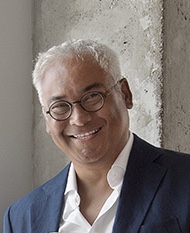 